Bielsko-Biała, 27 czerwca 2017r. DZP-3412/02/17Do Wykonawców ubiegających się o udzielenie zamówienia publicznego_______________________________________Uprzejmie informuję, iż w związku z ogłoszonym przetargiem nieograniczonym na usługę polegającą na wykonywaniu prac wchodzących w zakres obsługi codziennej pojazdów Miejskiego Zakładu Komunikacyjnego w Bielsku-Białej wpłynęła prośba o wyjaśnienie treści SIWZ oraz zapytania, na które Zamawiający udziela odpowiedzi: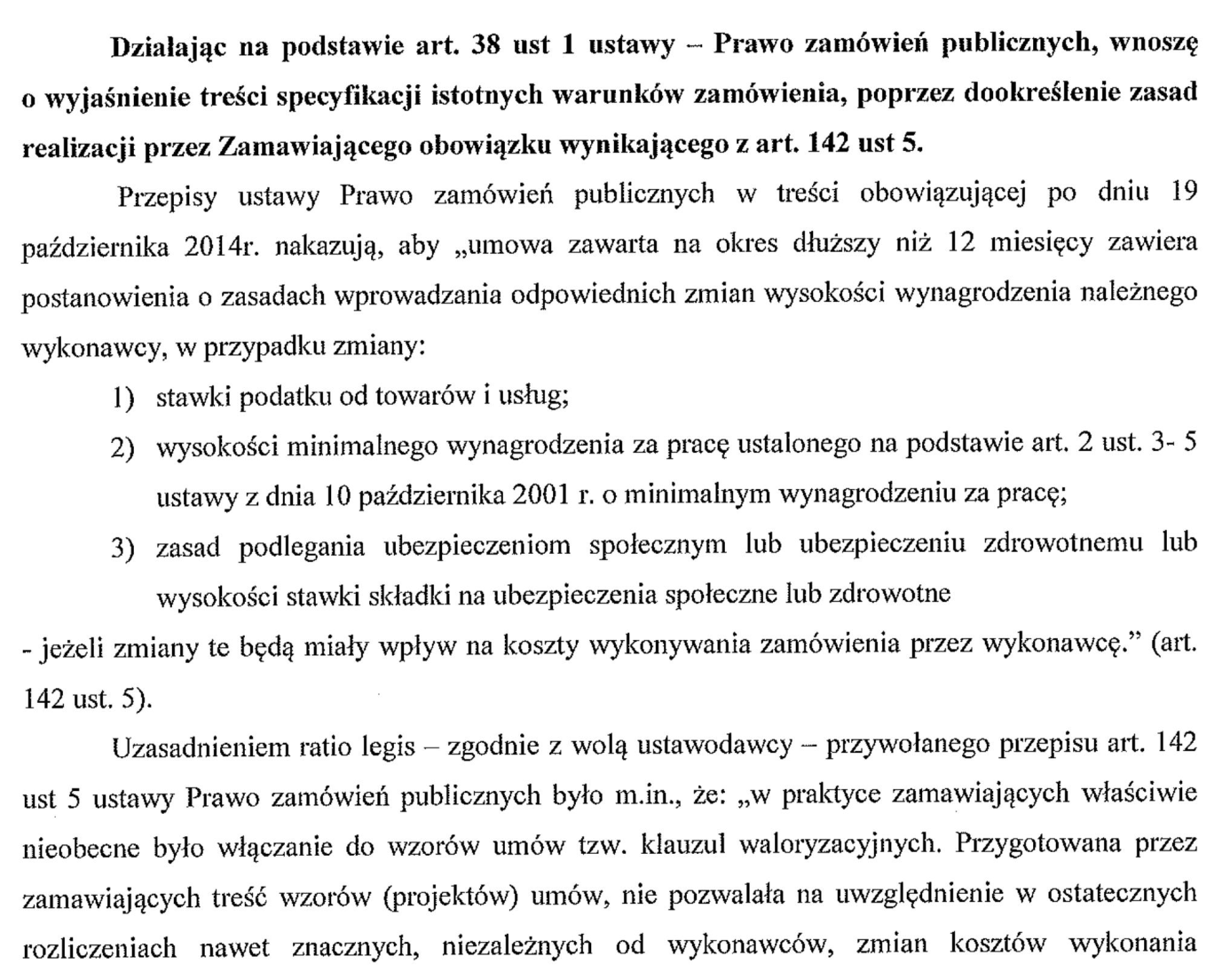 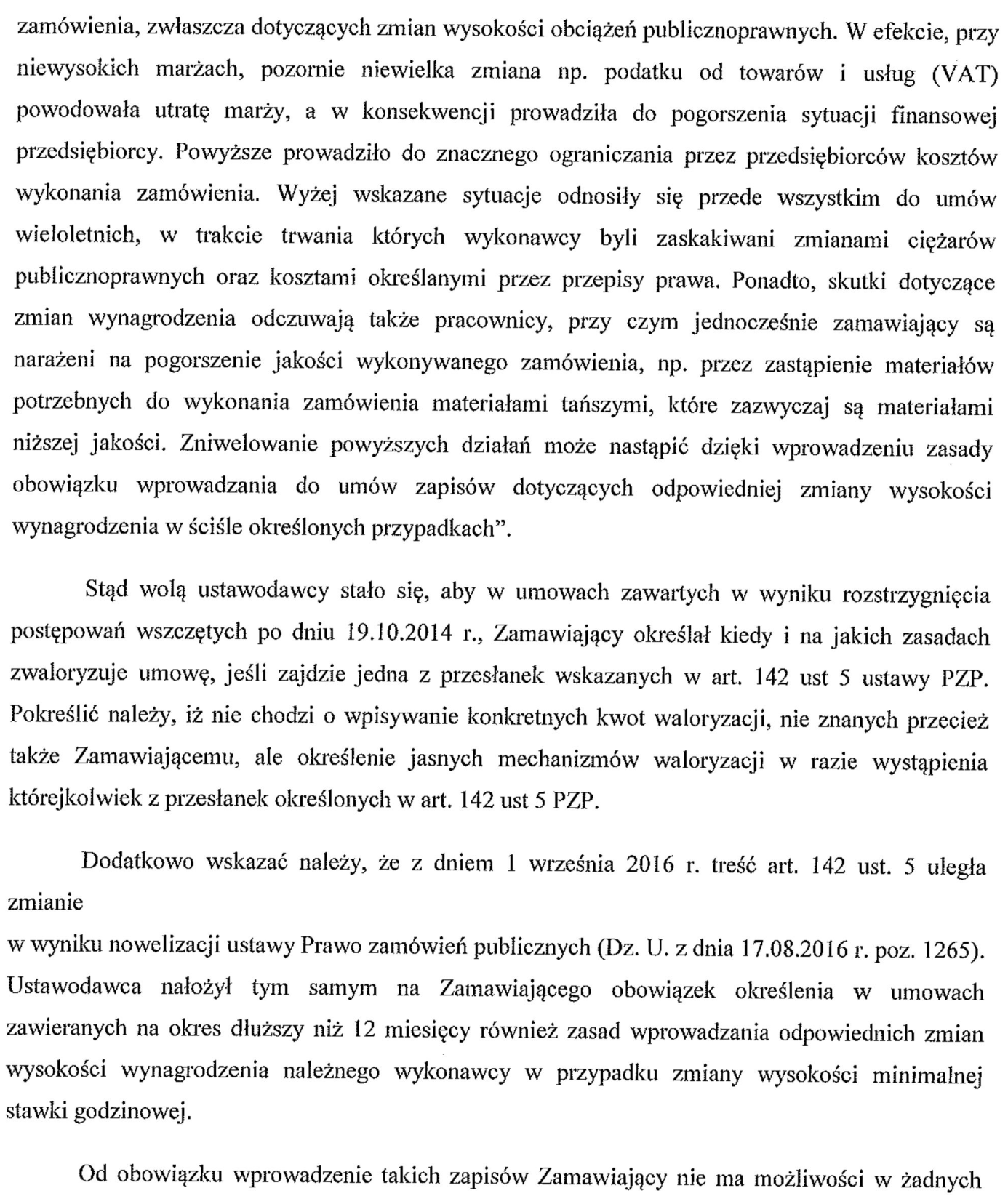 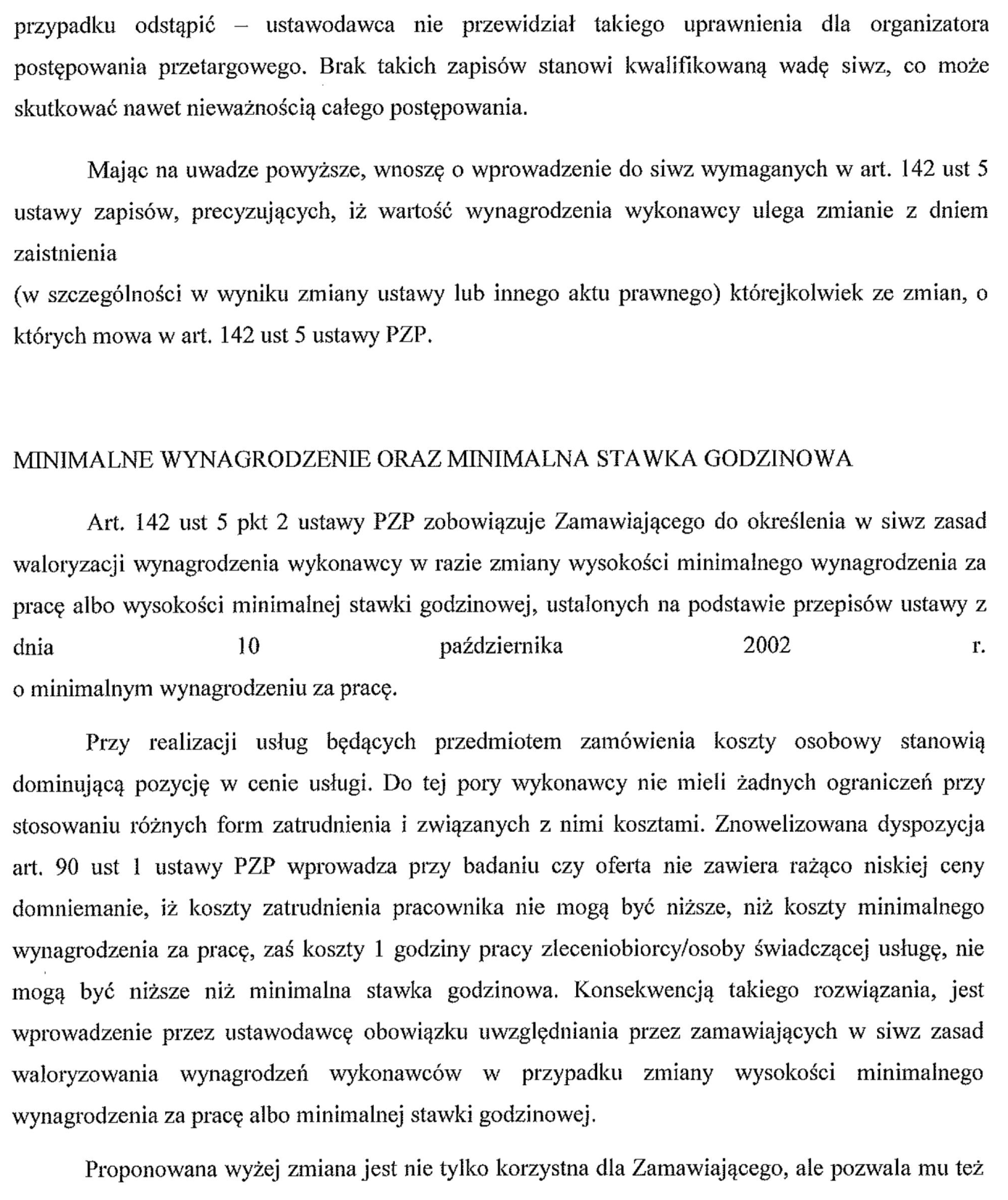 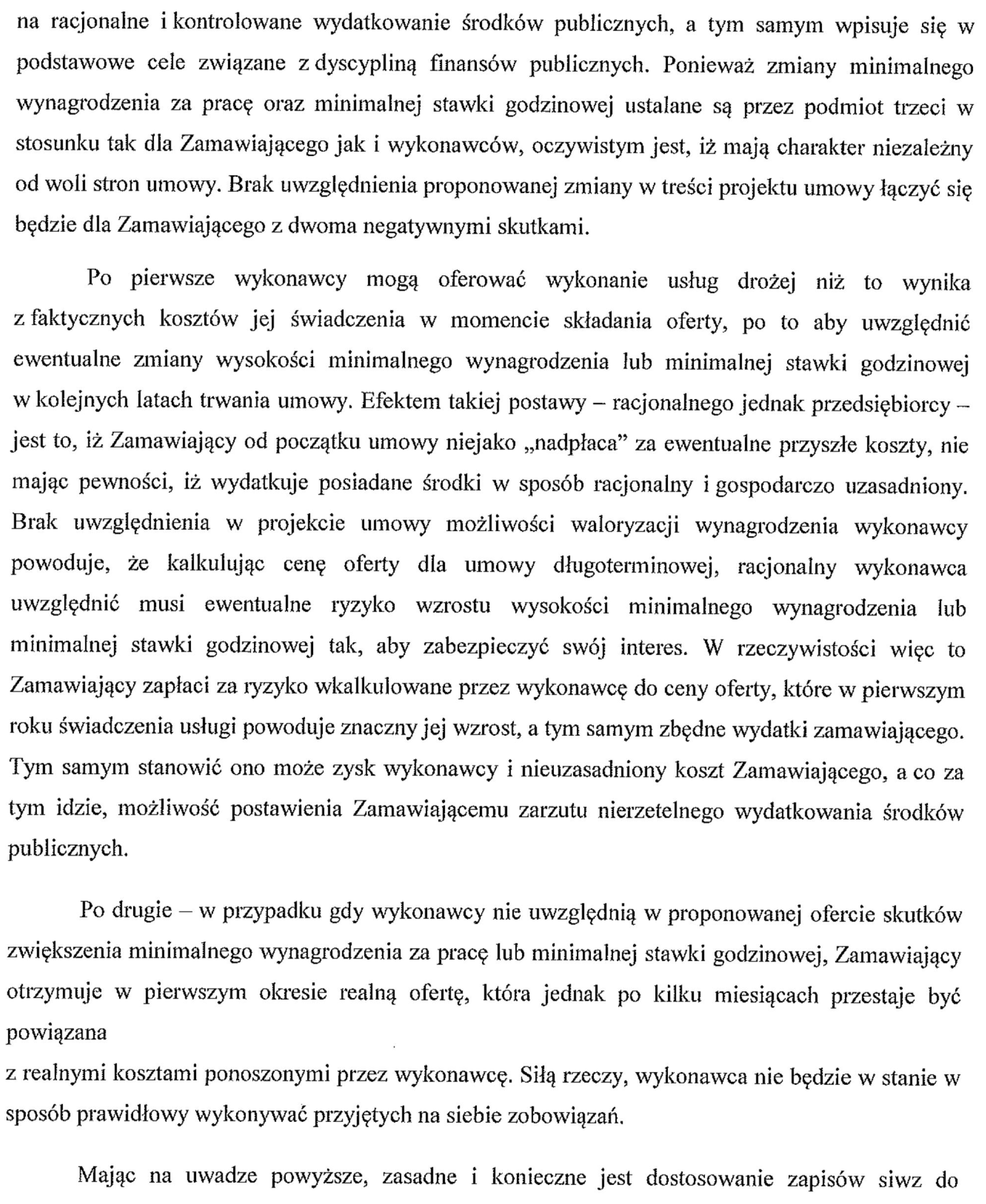 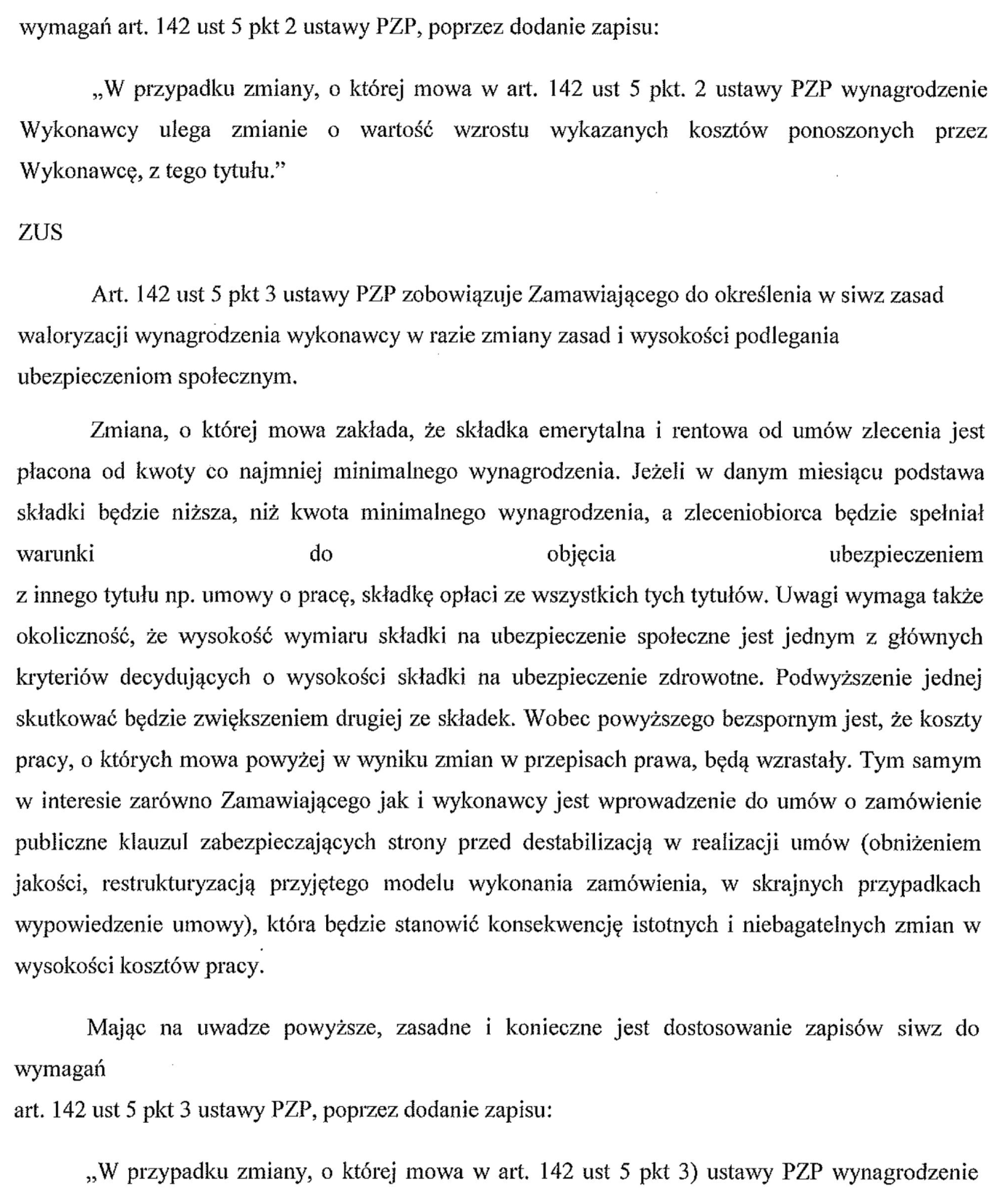 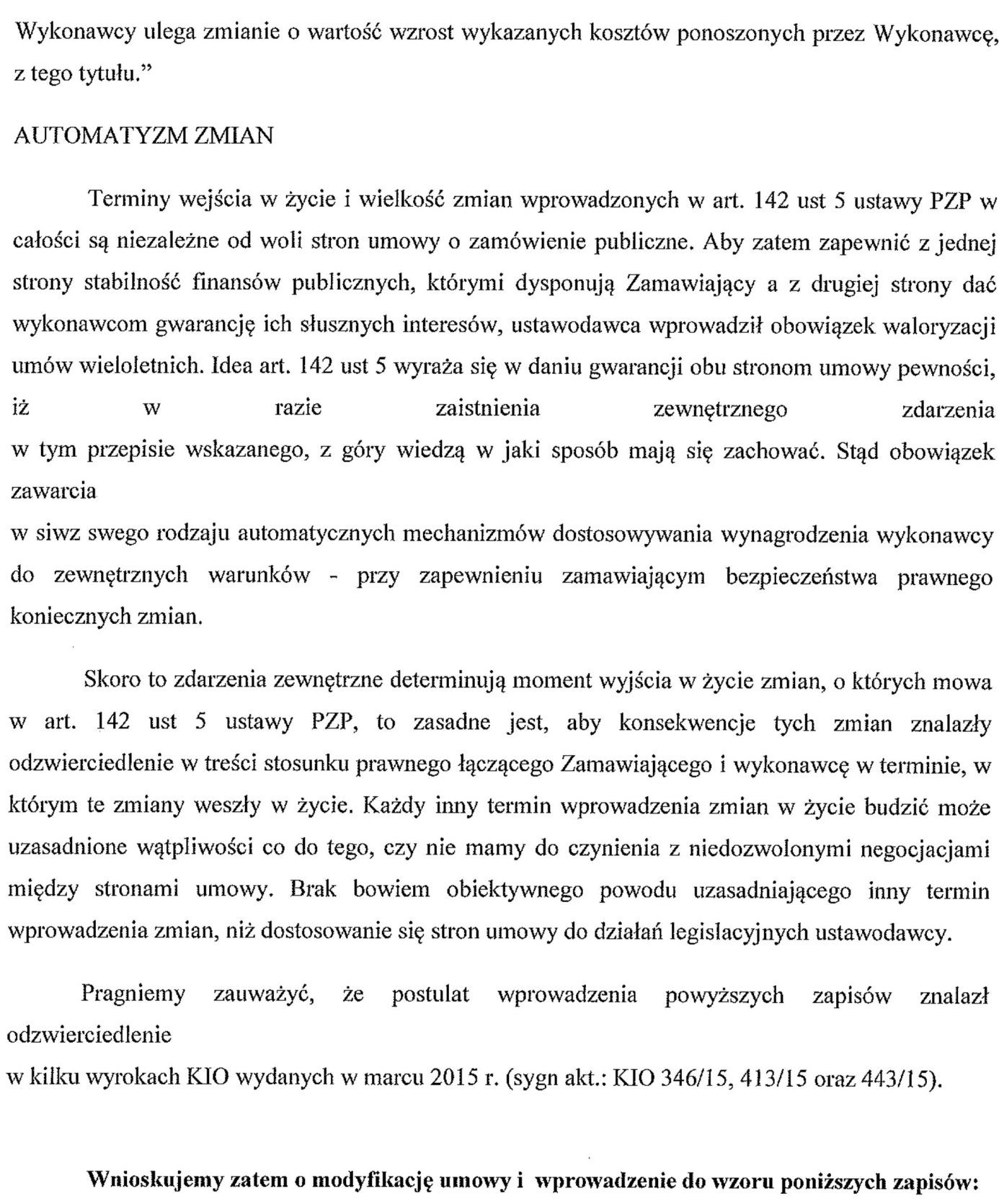 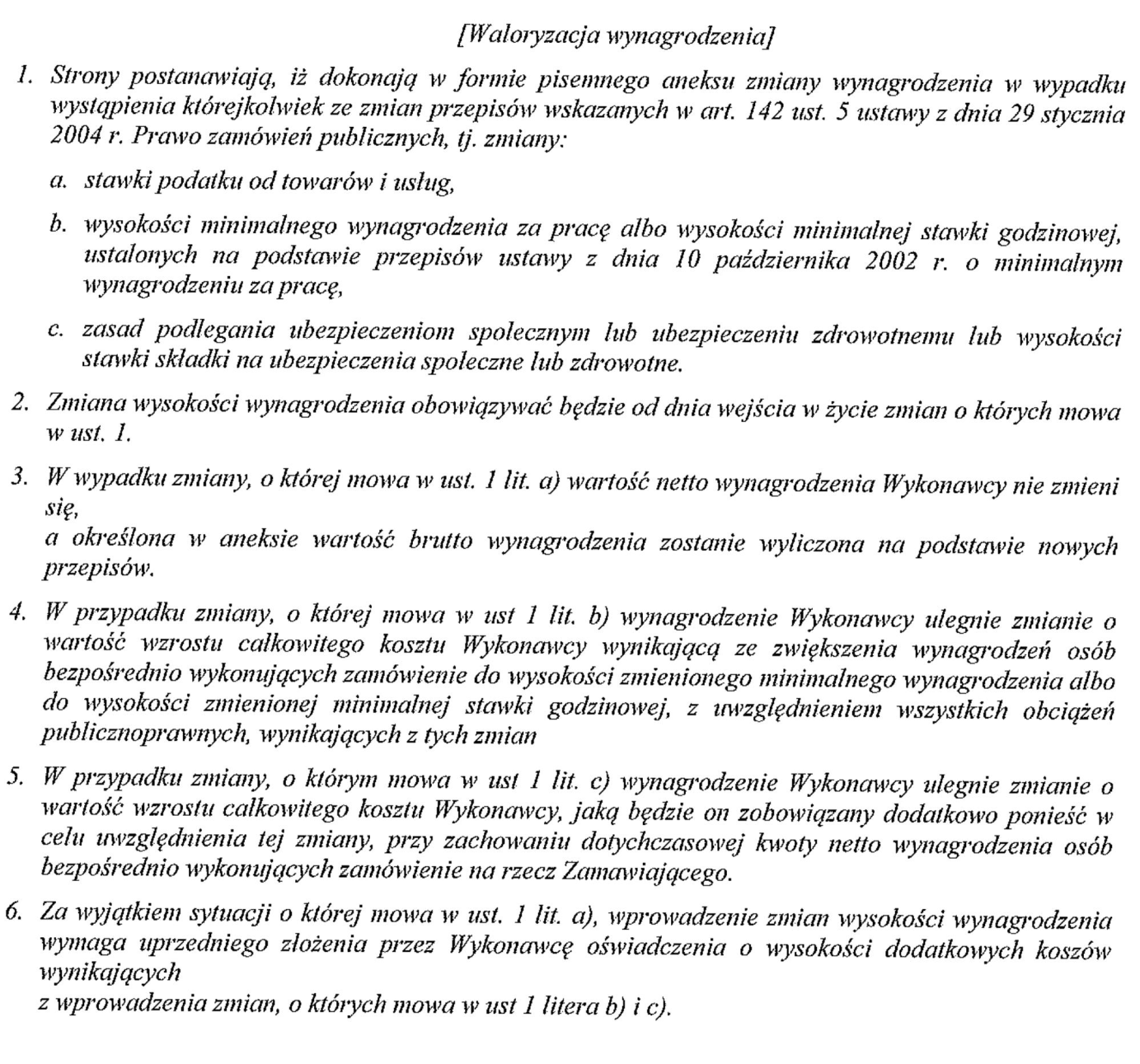 Wyjaśnienie. Zamawiający dokonuje zmiany zapisów w projekcie umowy w § 9 i § 12 w następujący sposób: „§ 9Zamawiający zobowiązuje się wypłacić Wykonawcy za wykonane prace wynagrodzenie 
w oparciu o:miesięczny wykaz ilości prac zatwierdzony przez Zamawiającego stanowiący Załącznik Nr 3 do Umowy,ustaloną w przetargu stawkę, która wynosi za: Codzienne sprzątanie wnętrza autobusu:przegubowego 		………. zł netto za 1 sztukę plus należny podatek VAT,krótkiego ~ 12 m 	………. zł netto za 1 sztukę plus należny podatek VAT,klasy MINI ~ 8 m	………. zł netto za 1 sztukę plus należny podatek VAT.Okresowe (raz w miesiącu) mycie i sprzątanie autobusu:przegubowego	 	………. zł netto za 1 sztukę plus należny podatek VAT,krótkiego ~ 12 m	………. zł netto za 1 sztukę plus należny podatek VAT,klasy MINI ~ 8 m	………. zł netto za 1 sztukę plus należny podatek VAT.Mycie pod ciśnieniem układów napędowych autobusu (silników, skrzyń biegów, schowków):					………. zł netto za 1 sztukę plus należny podatek VAT.Wynagrodzenie będzie płatne przelewem do ……… dni od daty otrzymania faktury, na rachunek bankowy Wykonawcy.Wynagrodzenie, o którym mowa w ust. 1 może ulec waloryzacji w przypadku zmiany:wskaźnika wzrostu cen towarów i usług publikowanych przez GUS, nie częściej niż raz w roku począwszy od 1 stycznia 2018 roku,stawki podatku od towarów i usług, wysokości minimalnego wynagrodzenia za pracę albo wysokości minimalnej stawki godzinowej, ustalonych na podstawie ustawy z dnia 10 października 2002 r. o minimalnym wynagrodzeniu za pracę, zasad podlegania ubezpieczeniom społecznym lub ubezpieczeniu zdrowotnemu lub wysokości stawki składki na ubezpieczenia społeczne lub zdrowotne. W przypadku zmiany, o której mowa w ust. 3 pkt 2) wartość netto wynagrodzenia Wykonawcy nie zmieni się, a wartość brutto wynagrodzenia zostanie wyliczona na podstawie nowych przepisów. W przypadku zmiany, o której mowa w ust. 3 pkt 3) wynagrodzenie Wykonawcy ulegnie zmianie 
o wartość wzrostu całkowitego kosztu Wykonawcy wynikającą ze zwiększenia wynagrodzeń osób bezpośrednio wykonujących zamówienie do wysokości zmienionego minimalnego wynagrodzenia albo do wysokości zmienionej minimalnej stawki godzinowej, z uwzględnieniem wszystkich obciążeń publicznoprawnych, wynikających z tych zmian. W przypadku zmiany, o której mowa w ust. 3 pkt 4) wynagrodzenie Wykonawcy ulegnie zmianie 
o wartość wzrostu całkowitego kosztu Wykonawcy, jaką będzie on zobowiązany dodatkowo ponieść w celu uwzględnienia tej zmiany, przy zachowaniu dotychczasowej kwoty netto wynagrodzenia osób bezpośrednio wykonujących zamówienie na rzecz Zamawiającego. Za wyjątkiem sytuacji, o której mowa w ust. 3 pkt 1) i 2) wprowadzenie zmian wysokości wynagrodzenia wymaga uprzedniego złożenia przez Wykonawcę oświadczenia o wysokości dodatkowych kosztów wynikających z wprowadzenia zmian, o których mowa w ust. 3 pkt 3) i 4). Wykonawca zobowiązany jest pisemnie poinformować o tym fakcie Zamawiającego nie później niż na 10 dni przed terminem zmiany cen.Sprzątanie hali obsług codziennych jest wkalkulowane w stawki, o których mowa w ust.1 „§ 12(…)Zgodnie z art. 144 ustawy Pzp zakazuje się dokonania istotnych zmian postanowień niniejszej umowy w stosunku do treści oferty, na podstawie której dokonano wyboru Wykonawcy, za wyjątkiem:(…),zmiany przepisów prawa w taki sposób, że zapisy umowy będą sprzeczne z tymi (nowymi) przepisami, np. opisanymi w § 9 ust. 3 pkt 1) – 3).(…),(…).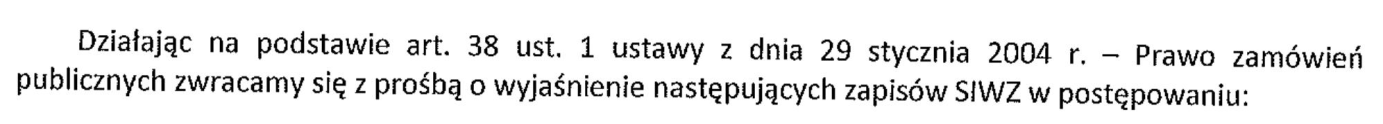 Pytanie 1.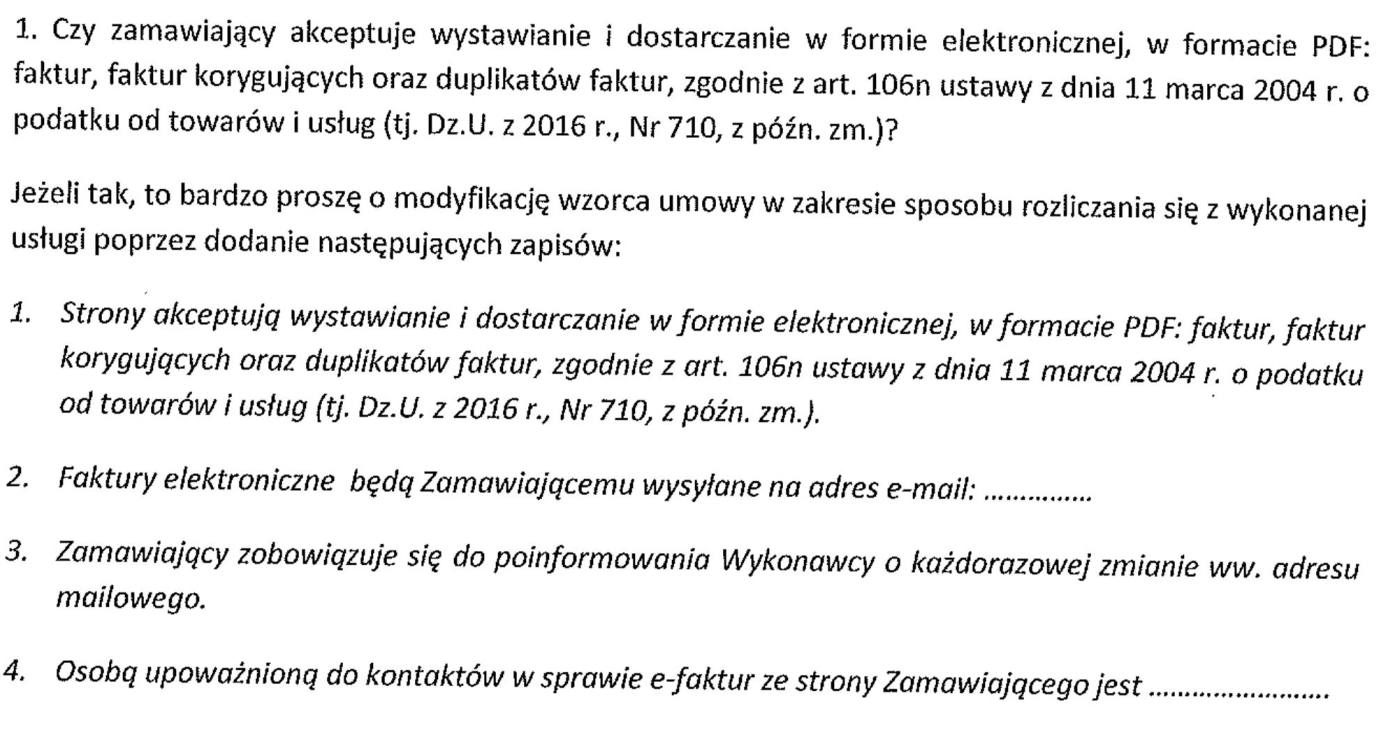 Odpowiedź 1.Zamawiający nie wyraża zgody na wystawianie i dostarczanie faktur w formie elektronicznej, w formacie PDF.Pytanie 2.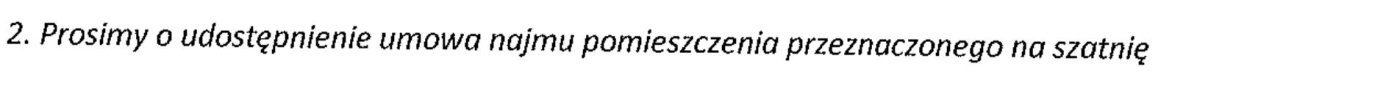 Odpowiedź 2.W załączeniu Zamawiający przesyła projekt umowy na najem pomieszczenia socjalnego.